CONVOCATION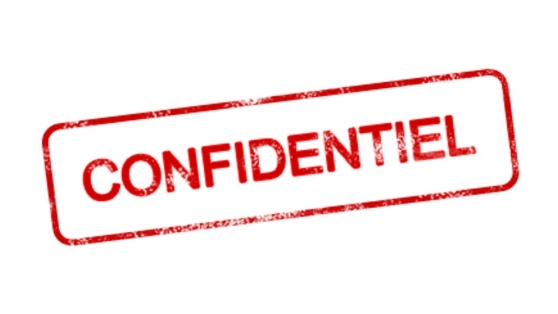 Mesdames, messieurs,Les collaborateurs de l’empereur Akihito vous prient de lire cette lettre avec la plus grande attention.Vous êtes officiellement convoqués par le gouvernement japonais à prendre part aux discussions concernant la Grande Crise. Le monde, notre monde ! Est en danger. Chaque état est concerné, mais peut-être davantage le Japon, origine du fléau. La procédure oblige une certaine confidentialité, vous serez mis plus au courant dès votre arrivée sur les lieux.Cependant, la raison de votre convocation est évocable dans cette lettre. Afin de rétablir une situation stable et saine sur terre, nous avons pour objectif de créer une troupe de ninjas d’élite. Présentant les caractéristiques requises, vous semblez être les candidats idéaux pour ce poste. Les temps s’annoncent durs, il faut réagir maintenant !Veuillez agréer l’expression de nos sentiments les meilleurs.Commandant Achihiro, responsable de la cellule de crise,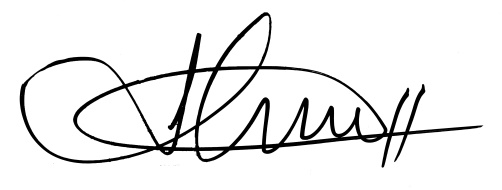 DANS LE SAC :Sous-vêtements en suffisanceVêtements chauds, et en suffisanceSac à linge saleUn sac de couchagePyjamaUne paire de chaussures d’intérieurUne taie d’oreillerTrousse de toilette (brosse à dent, dentifrice, savon, gant de toilette,…)Lampe de pocheLE JOUR DU DEPARTUn uniforme impeccable ! De bonnes chaussuresFiche médicaleAutorisation parentale (oui, même pour les grands ninjas ! )Carte d’identité et carte SISUn pic-nic (gourde, sandwichs,…)Les enfants seront responsables de leurs affaires. Veillez à ce que le sac ne soit pas trop lourd !INFORMATIONS PRATIQUESLa fiche médicales et l’autorisation parentale sont trouvables sur :http://24sgpjette.be/documents-utiles/ Les louveteaux logeront dans « Les Marnières ».Route des Marnières 511380 OhainBelgique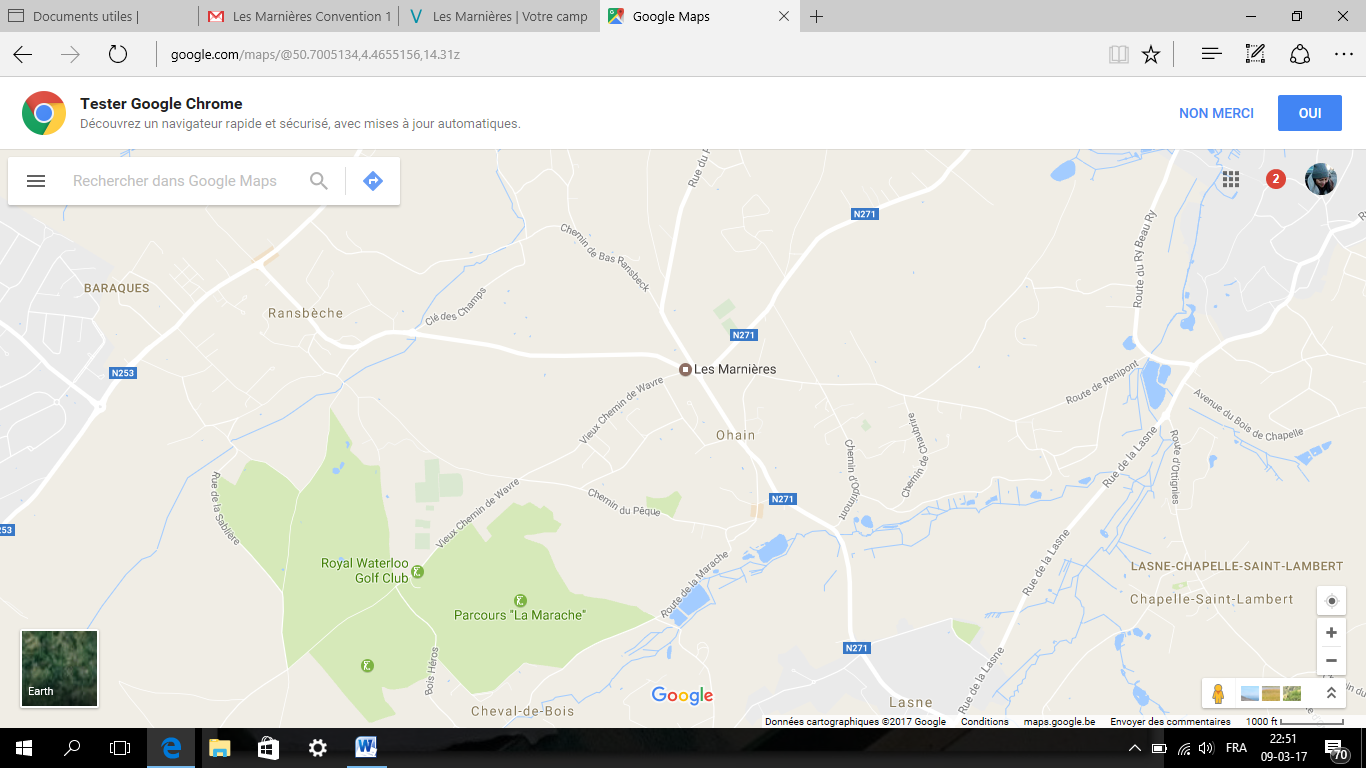 Le départ : Le rendez-vous est fixé le 24 mars à la gare du nord (salle des pas perdus) à 17 :45.Le retour est prévu en voiture. Nous demandons donc aux parents volontaires de nous avertir au plus vite afin de pouvoir nous organiser au mieux. Envoyez un mail à akela@24sgpjette.be si vous avez possibilité de venir. Merci d’avance aux volontaires !ET LES INFORMATIONS MOINS RIGOLOTESLe coût du weekend s’élève à 25€/enfant, ou 20€ pour le deuxième enfant à la meute.Le payement est à effectuer avant le mercredi 22 mars sur le compte : BE24 3770 3150 5738Merci de préciser le nom de l’enfant lors du payement.Le staff reste à disposition pour d’éventuelles questions.AKELA : akela@24sgpjette.be / 0488155592CHUCHUNDRA : chuchundra@24sgpjette.beBALOO: baloo@24sgpjette.bePHAO: phao@24sgpjette.be En espérant vous voir nombreux !